Эковикторина «Этот удивительный мир» для пришкольных лагерей.        14 июня 2017 года в Центре культуры и творчества состоялась экологическая викторина «Этот удивительный мир». В мероприятии приняли участие ребята из пришкольных лагерей городских школ №1 и №3.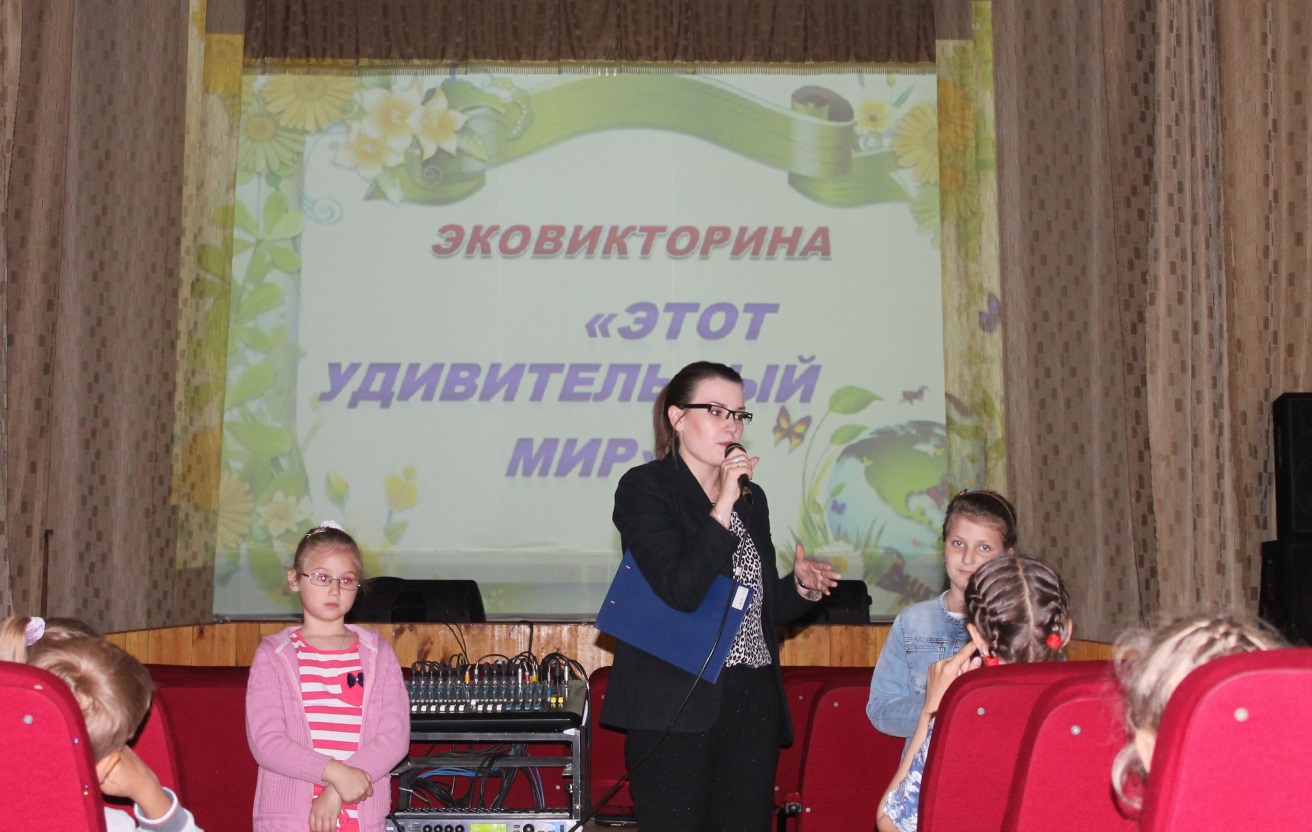 Ведущая викторины Анастасия Меринова  задала много интересных развивающих вопросов и практически на каждый из них школьники смогли ответить.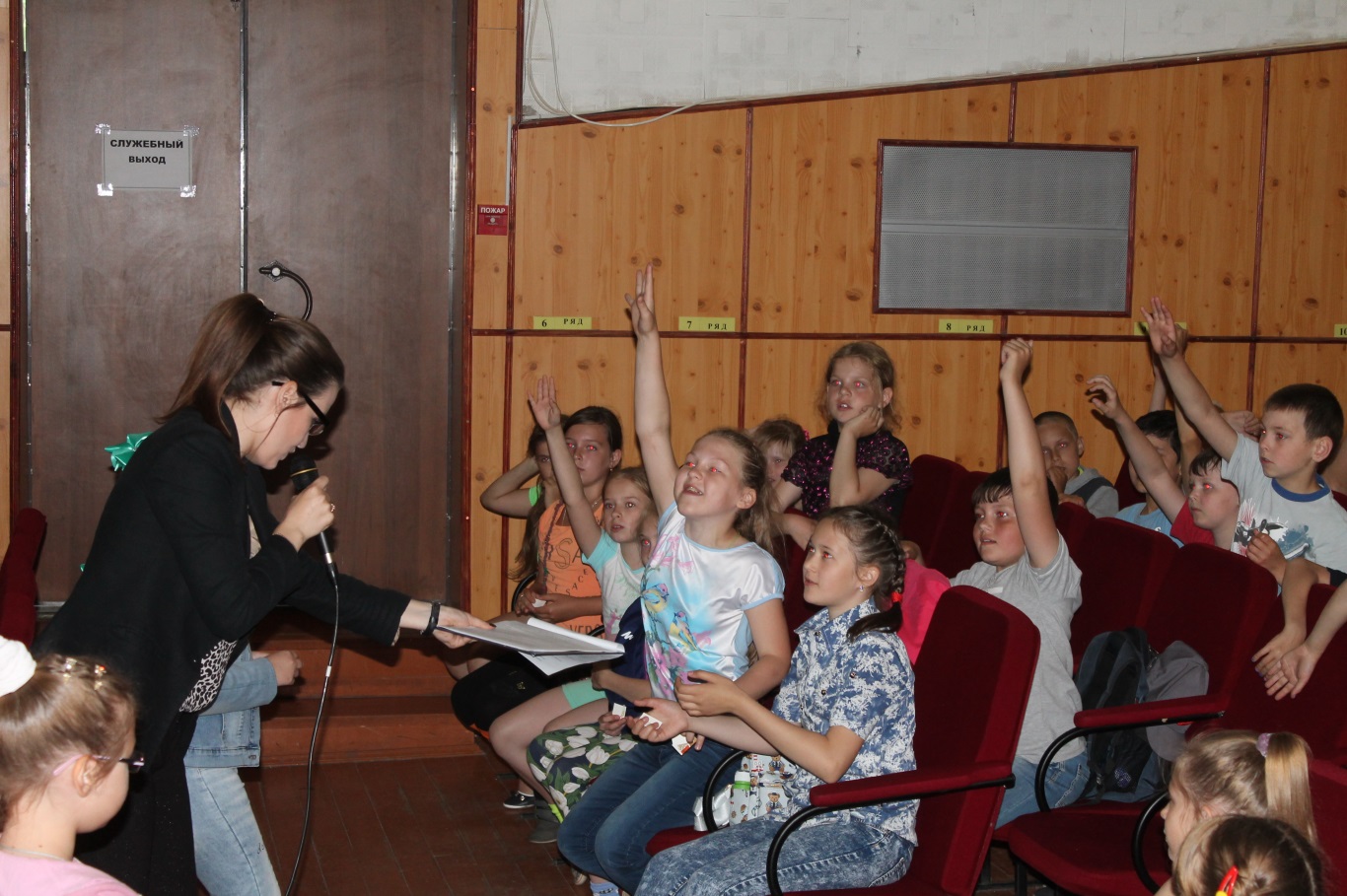 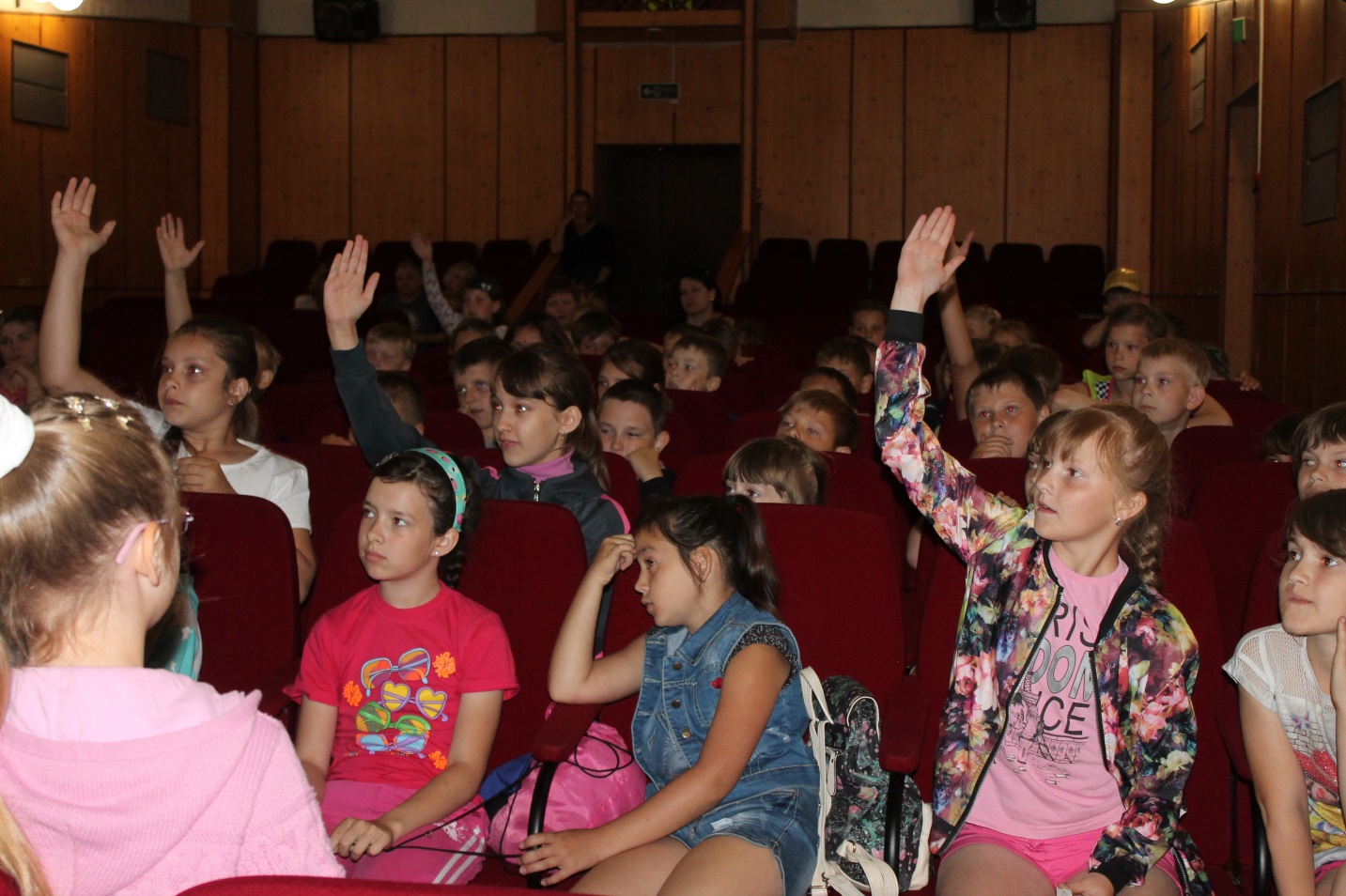        Также ведущая рассказала много интересных фактов о животных, многие из которых очень удивили ребят. Например, теперь ребята знают, как по хвосту собаки определить её настроение или как собственный хвост зайца спасает  его от хищников. 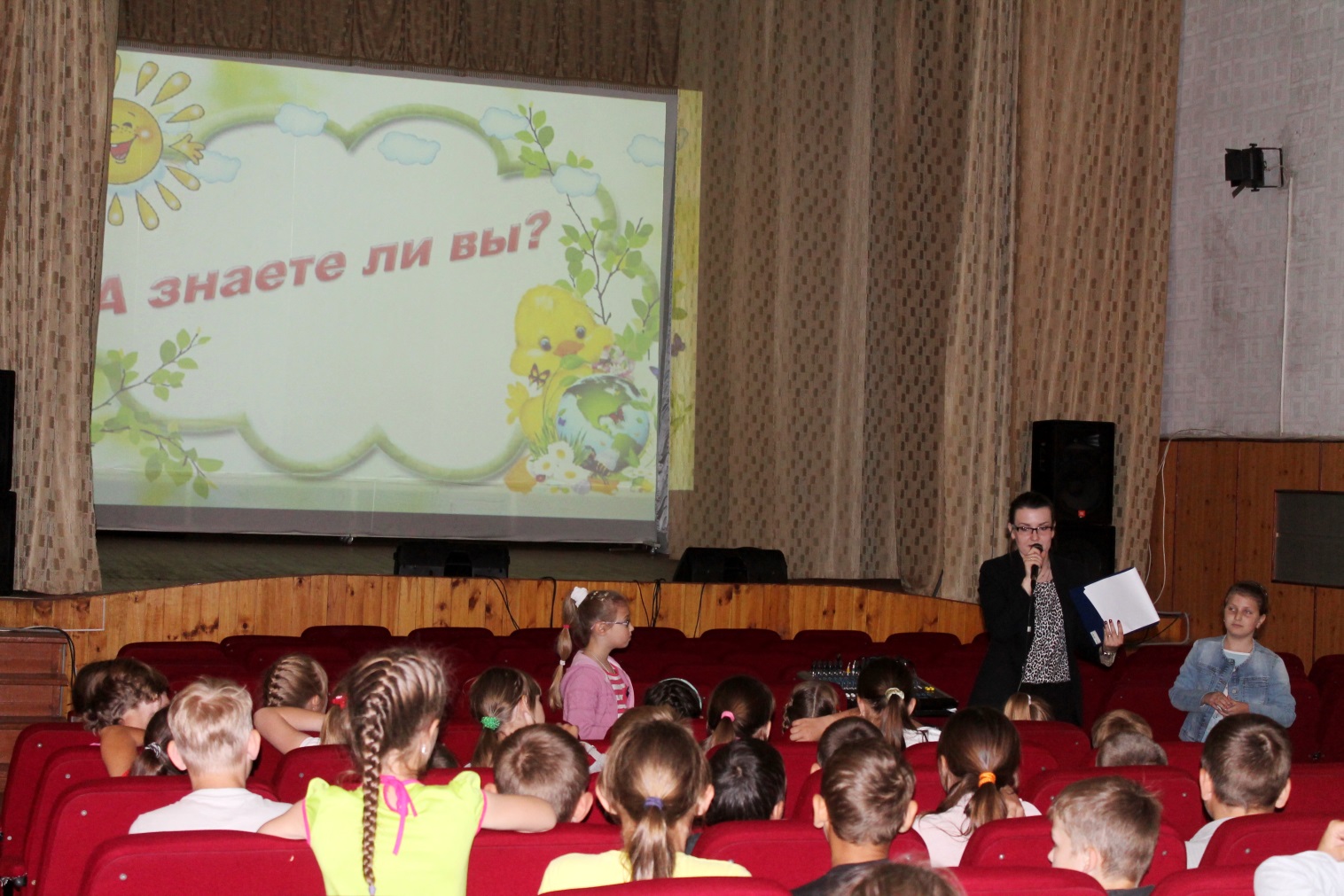 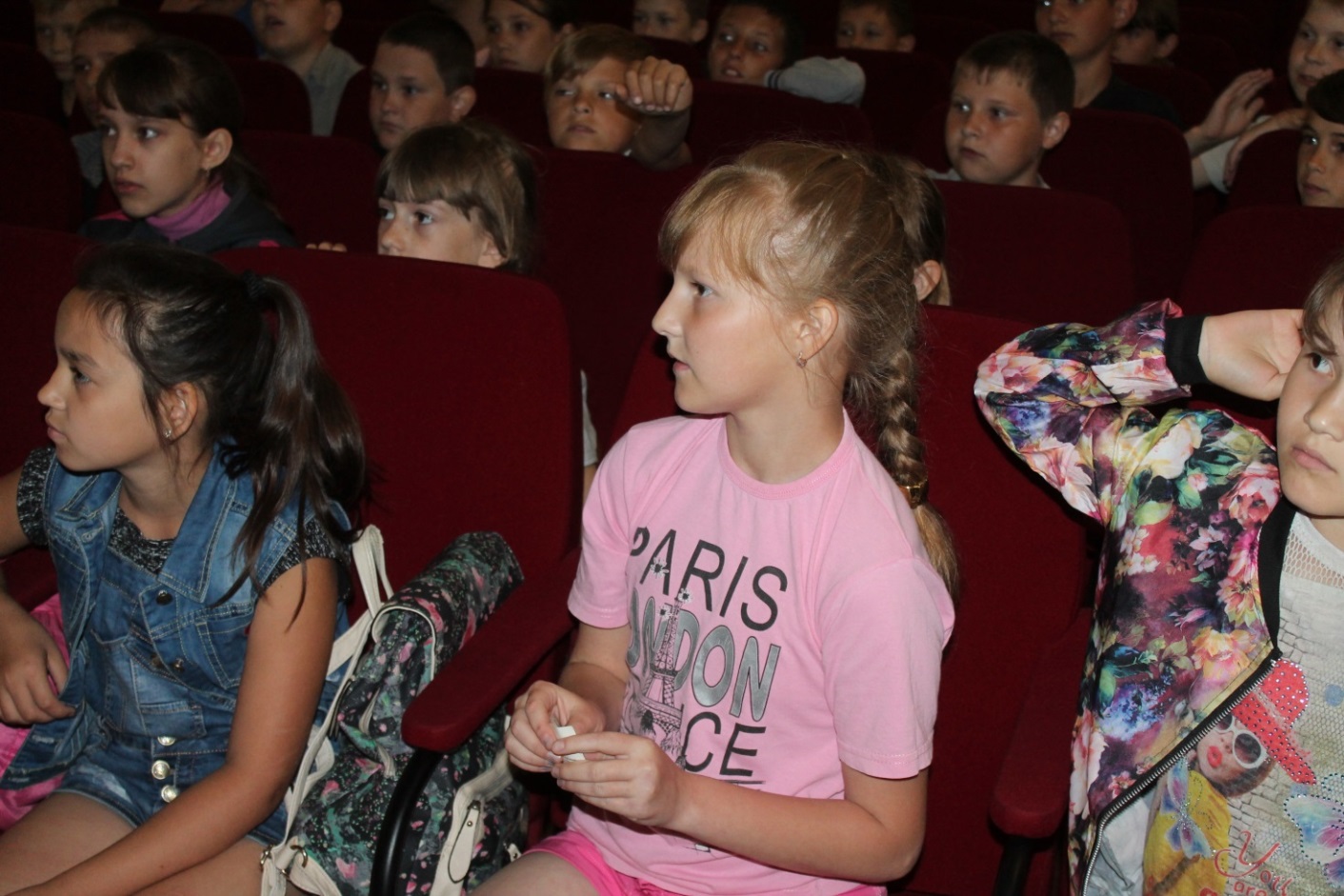 В завершении мероприятия самым активным ребятам вручили призы, а затем всем продемонстрировали советский мультфильм «Да здравствует природа!»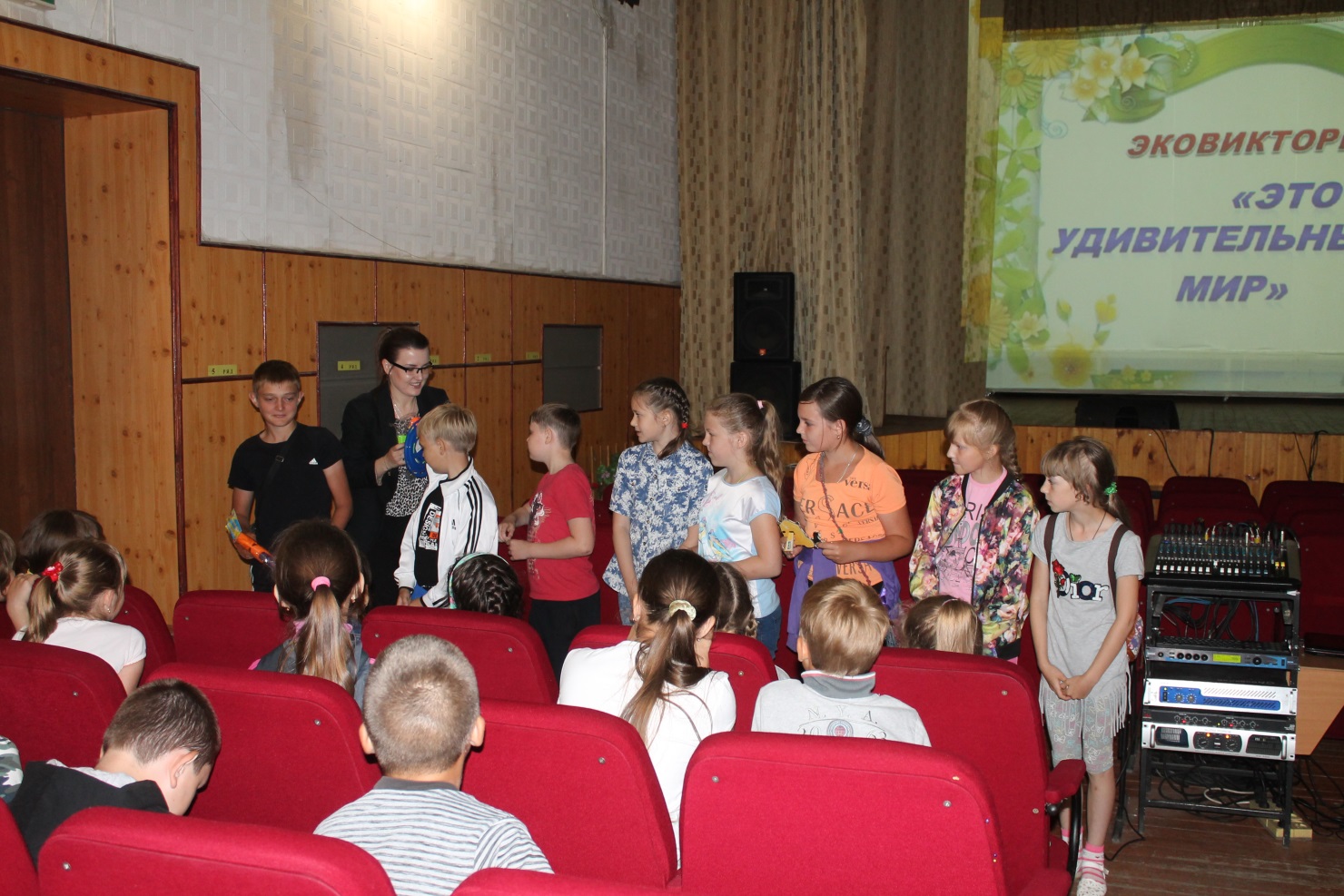 